LEICESTERSHIRE SOCIETY OF RUGBY UNION REFEREES EXPENSES CLAIM FORM FOR INTERNAL APPOINTMENTS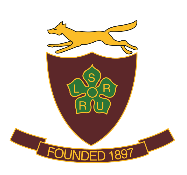 To be completed, signed and returned to Nick Lacey, Old Hall Barn, Leyburn Road, Kettlewell, Skipton,      BD23 5RN - Telephone 07973849490 - within 7 days of the end of the month. If claims are not received within this period, it will be assumed that no claim will be made.CLAIM FOR EXPENSES INCURRED DURING MONTH          	Date	Home Team	Away Team	MileageSignedNotes:-	Referees should claim mileage expenses @ 40p per mile. If the referee lives outside the County then the mileage should be claimed from the County border.  	All claims for Saturday, Mid-week and Sunday matches should also be made on this form.  	This form should not be used for claiming expenses for exchange matches - a separate form is available for these matches.  	Please advise immediately of any changes to address, postcode, telephone number or email address.